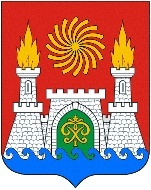 СОБРАНИЕ ДЕПУТАТОВ ВНУТРИГОРОДСКОГО РАЙОНА «КИРОВСКИЙ РАЙОН» ГОРОДА МАХАЧКАЛЫ«15» февраля 2018г.                                                                                               № 26-1		             РЕШЕНИЕ    О мерах по реализации отдельных положений Федерального закона «О противодействии коррупции»Руководствуясь статьей 12 Федерального закона от 
25 декабря 2008 года № 273-ФЗ «О противодействии коррупции»,Указом Президента Российской Федерации от 21 июля 2010 года № 925 «О мерах по реализации отдельных положений Федерального закона «О противодействии коррупции», Уставом внутригородского района «Кировский район» г.Махачкалы, Собрание депутатов внутригородского района «Кировский район» г.МахачкалыРЕШАЕТ:1.Установить, что гражданин Российской Федерации, замещавший должность муниципальной службы, включенную в Перечень должностей муниципальной службы, при замещении которых муниципальные служащие обязаны представлять сведения о своих доходах, об имуществе и обязательствах имущественного характера, а также сведения о доходах, об имуществе и обязательствах имущественного характера своих супруги (супруга) и несовершеннолетних детей в течение двух лет со дня увольнения с муниципальной службы:а) имеет право замещать на условиях трудового договора должности в организации и (или) выполнять в данной организации работы (оказывать данной организации услуги) в течение месяца стоимостью более ста тысяч рублей на условиях гражданско-правового договора (гражданско-правовых договоров), если отдельные функции муниципального (административного) управления данной организацией входили в должностные (служебные) обязанности муниципального служащего, с согласия Комиссии по соблюдению требований к служебному поведению муниципальных служащих и урегулированию конфликта интересов в внутригородском районе «Кировский район» г.Махачкалы (далее – комиссия); б) обязан при заключении трудовых или гражданско-правовых договоров на выполнение работ (оказание услуг), указанных в подпункте «а» настоящего пункта, сообщать работодателю сведения о последнем месте своей службы с соблюдением законодательства Российской Федерации о государственной тайне.в) комиссия обязана рассмотреть письменное обращение гражданина о даче согласия на замещение на условиях трудового договора должности в организации и (или) на выполнение в данной организации работ (оказание данной организации услуг) на условиях гражданско-правового договора в течение семи дней со дня поступления указанного обращения в порядке, устанавливаемом нормативными правовыми актами Российской Федерации, и о принятом решении направить гражданину письменное уведомление в течение одного рабочего дня и уведомить его устно в течение трех рабочих дней.2. Настоящее Решение вступает в силу после его официального опубликования.Глава Кировского района                                            С.СагидовПредседатель Собрания                                                Э.Абиева 367012, Республика Дагестан, г. Махачкала, ул Керимова 23       (8722) 69-31-12, e-mail: krsobr@mail.ru